Popis volných prostor- kanceláří na Kněžskodvorské:Nabízíme k pronájmu kancelářské prostory na adrese Kněžskodvorská 2296, České BudějoviceProstor- kancelář o výměře 16 m2, vybavená základním nábytkem. Cena nájemného 100,-Kč/m2 měsíčně bez DPH. Cena služeb a energií 65,-Kč/m2 měsíčně bez DPH.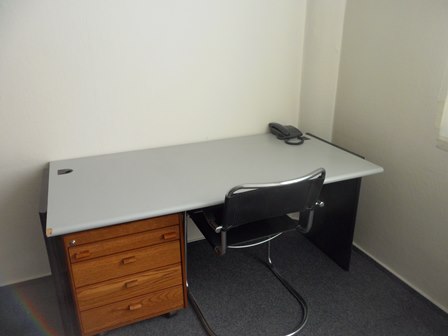 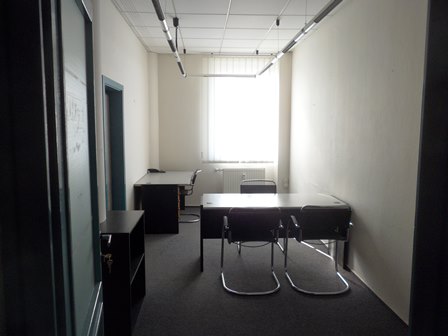 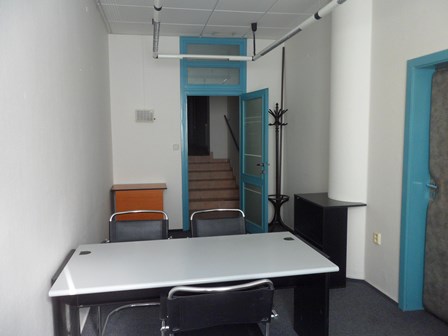 Kontakt na pronajímatele Jaroslav Pečinka- vedoucí správy budov 602 142 290 jaroslav.pecinka@veronex.czProstor- 2 místnosti-kanceláře průchozí o celkové výměře 38 m2 bez nábytku. Cena nájemného 100,-Kč/m2 měsíčně bez DPH. Cena služeb a energií 65,-Kč/m2 měsíčně bez DPH.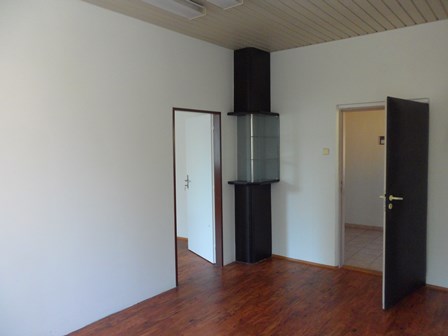 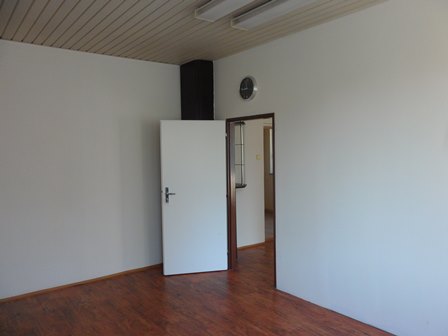 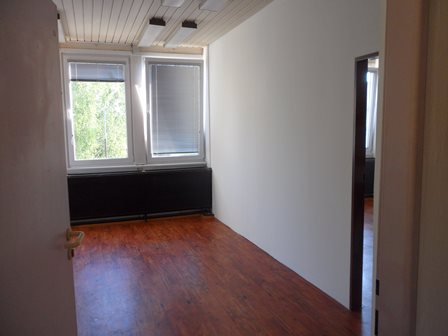 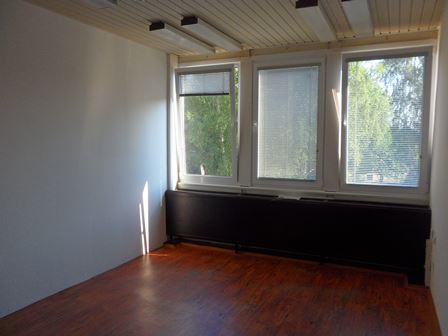 Kontakt na pronajímatele Jaroslav Pečinka- vedoucí správy budov 602 142 290 jaroslav.pecinka@veronex.czLokalita: České Budějovice, Jihočeský kraj Typ reality: Kanceláře - Komerční prostory Technologie výstavby: panelová Stav objektu: velmi dobrý Umístění objektu: rušná část obce Parkoviště: Ano Sítě a energie Elektro 230V: Ano ÚT dálkové: Ano Vodovod: Ano Telekomunikace Telefon: Ano Internet: Ano Datové rozvody: Ano Provize se realitní kanceláři neplatí, jsme majitelé objektu.